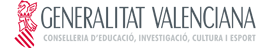 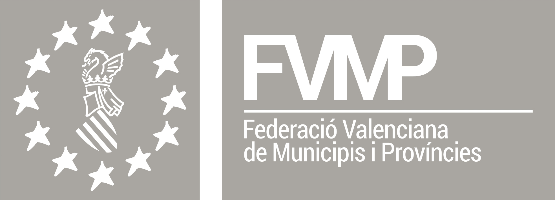 FULL D’INSCRIPCIÓJORNADAESCOLES DE PILOTAHOJA DE INSCRIPCIÓNJORNADAESCUELAS DE PELOTAENTITAT:…………………………………………………………………………PROVÍNCIA………………..NOM:………………………………COGNOMS:…………………………………………………………………CARRÈC:………………………………………………………………………..TELÈFON:.…………………..ADREÇA ELECTRÒNICA:………………………………………………………………………………………CALENDARI I SEUS: (marque amb x la seua elecció) 27 de febrer, edifici La Mezquita, Conselleria d’Educació, Investigació, Cultura i Esport  (Av. de Campanar, 32)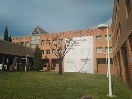 (ctrl+clic imatge =maps Google)6 de març, Casa de la Cultura d’Agost  (Av. de Xixona, 2)     (ctrl+clic imatge =maps Google)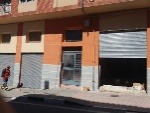 FVMP contacte: tel.  963913902         Manuel Alcaide o Miguel EspinosaRemetre el full d’inscripció al correu electrónic:   mespinosa@fvmp.org  o  malcaide@fvmp.orgENTIDAD:…………………………………………………………………………PROVINCIA:…………………....NOMBRE:………………………………APELLIDOS:…………………………………………………………………CARGO:………………………………………………………………………....TELÉFONO:.…………..………..DIRECCIÓN ELECTRÓNICA:……………………………………………………………………………………CALENDARIO Y SEDES: (marque con x su elección) (27 de febrero, edificio La Mezquita, Conselleria d’Educació, Investigació, Cultura i Esport  (Av. de Campanar, 32) 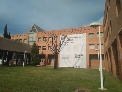 (ctrl+clic imagen =maps Google)6 de marzo, Casa de la Cultura de Agost  (Av. de Xixona, 2)   (ctrl+clic imagen =maps Google)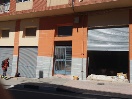 FVMP contacto: tel.  963913902         Manuel Alcaide o Miguel EspinosaEnviar la hoja de inscripción  al correo electrónico:   mespinosa@fvmp.org  o  malcaide@fvmp.org